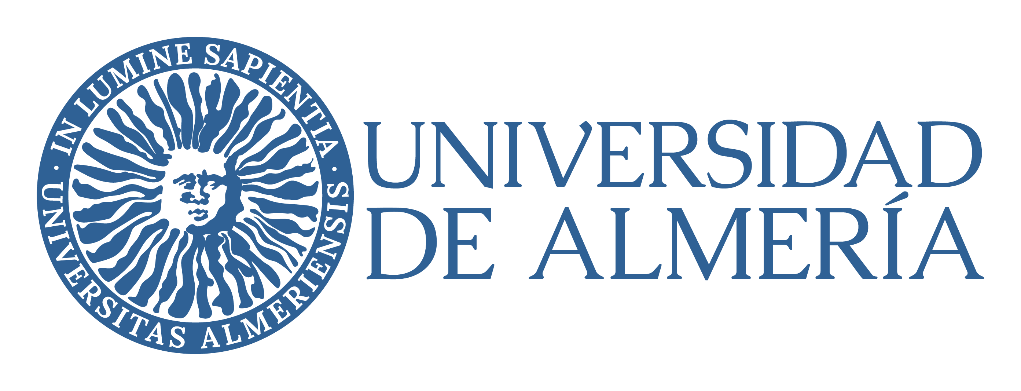 CENTRO DE POSTGRADO Y FORMACIÓN CONTINUAMÁSTER DE PROFESORADO EN EDUCACIÓN SECUNDARIA OBLIGATORIA, BACHILLERATO, FORMACIÓN PROFESIONAL Y ENSEÑANZA DE IDIOMASTÍTULO EN ESPAÑOL DEL TFMTÍTULO EN INGLÉS DEL TFMConvocatoria de:  de ESTUDIANTEApellidos y NombreESPECIALIDADTUTOR/AProf. D./DñaCOTUTOR (si procede)Prof. D./Dña